Annual Assessment Update for 2021-2022 Data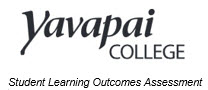 For Associate’s Degrees, Certificates and Academic DepartmentsDue Date:  On or before September 30th, 2022.  Section I:  Curriculum and Learning Outcomes AssessmentPlease provide a summary of any curriculum changes submitted Fall 2022.Student Learning Outcomes Assessment:Reporting Assessment Results.  To be completed in Year 2 and Year 3 of the 3-Year Program Review Cycle in the Annual Reviews.  Please summarize the results of your assessment activities at the program, course and institution level in the appropriate section in the table below.  If preferred, you can summarize results for each level in paragraph form.  Program/Department (For AAS Degrees, include all embedded certificate programs)Program/Department Review 3-Year Cycle DatesAnnual Review for 2021-2022 Assessment DataProgram Director, Department Chair, Associate Dean or Faculty Contact Signature (include email)School/Academic Dean SignatureDate Submitted to SLOA Committee:  (due on or before September 30th, 2022) Submit as an assignment in the SLOA Canvas site.Summary of curriculum changes submitted Fall 2022:Results:  Learning Outcomes AssessmentResults:  Learning Outcomes AssessmentResults:  Learning Outcomes AssessmentResults:  Learning Outcomes AssessmentResults:  Learning Outcomes AssessmentAcademic YearLevel of Assessment (Course, Program, General Education Competency or Institutional Learning Outcome)Strengths and areas in need of improvement based on student performance.  Include comparison of student performance in courses taught in different modalities (online, F2F, hybrid, dual or concurrent enrollment, etc.)Strengths and areas in need of improvement based on student performance.  Include comparison of student performance in courses taught in different modalities (online, F2F, hybrid, dual or concurrent enrollment, etc.)Faculty/staff involved in the  analysis.2021-2022ResultsProgram/Department Outcomes Assessment  ResultsStrengths:Strengths:2021-2022ResultsProgram/Department Outcomes Assessment  ResultsNeeds Improvement:Needs Improvement:2021-2022ResultsCourse Outcomes Assessment ResultsStrengths:Strengths:2021-2022ResultsCourse Outcomes Assessment ResultsNeeds Improvement:Needs Improvement:2021-2022ResultsGeneral Education Competency or Institutional Learning Outcome ResultsStrengths:Strengths:2021-2022ResultsGeneral Education Competency or Institutional Learning Outcome ResultsNeeds Improvement:Needs Improvement:Action for Improvement Based on Assessment Results:  Identify any actions needed for improvement based on Student Learning Outcomes Assessment results:  changes to curriculum, instruction, assessment process, professional development needs, etc.Action for Improvement Based on Assessment Results:  Identify any actions needed for improvement based on Student Learning Outcomes Assessment results:  changes to curriculum, instruction, assessment process, professional development needs, etc.Action for Improvement Based on Assessment Results:  Identify any actions needed for improvement based on Student Learning Outcomes Assessment results:  changes to curriculum, instruction, assessment process, professional development needs, etc.Action for Improvement Based on Assessment Results:  Identify any actions needed for improvement based on Student Learning Outcomes Assessment results:  changes to curriculum, instruction, assessment process, professional development needs, etc.Action for Improvement Based on Assessment Results:  Identify any actions needed for improvement based on Student Learning Outcomes Assessment results:  changes to curriculum, instruction, assessment process, professional development needs, etc.Action for Improvement Action for Improvement Resources NeededCompletion DateFaculty/staff involved in action